CONTACT INFORMATION: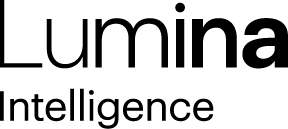 Lumina IntelligenceGiorgio Rigali07545990030Giorgio.rigali@lumina-intelligence.co.uk23 February 2021Lumina Intelligence, Convenience Store and The Grocer launch new podcast dedicated to UK convenience retailToday, the market leaders in Data, insight and coverage across UK convenience retail – Conveniencestore.co.uk, Lumina Intelligence and The Grocer – launch a brand-new podcast, The Convenience Mix, dedicated to the UK convenience retail sector.Hosted by head of insight at Lumina Intelligence Blonnie Whist, news editor of The Grocer Ronan Hegarty and editor of ConvenienceStore.co.uk Aidan Fortune, the monthly Convenience Mix podcast will cover the latest trends and happenings in the industry, offer up insights and advice to retailers and feature regular guest experts to discuss the issues impacting the sector. In its debut episode, the Convenience Mix podcast examines the long-term impact of lockdown, focusing on suburban migration, recessionary spending and retailers branching out into new avenues to grow their business. It looks at how shoppers are shopping locally more often now and how community-based stores are seeing the benefits; the own label dilemma that retailers are facing as the UK remains in financial uncertainty and how online services have become a growth area for convenience with delivery experiencing massive growth.The podcast is available via the main podcast streaming platforms, as well as directly through the websites of the three brands.ENDSAbout Lumina IntelligenceLumina Intelligence inspires the global food and drink sector with deep, actionable insights powered by the world’s best analytics technology. Our products and services are used by the major brands and organisations in these fast moving and growing markets to support business planning, strategic marketing and new product development. With offices in London, Chicago, Montpellier, and Singapore, and local on the ground analysts across our businesses, you can trust our market knowledge. We are committed to providing all our customers with up to date accurate information to support critical decision making. Combining the expertise and experience of HIM, MCA Insight and Lumina Intelligence, we are the experts in market and consumer insight across the food & drink and nutrition markets. https://www.lumina-intelligence.com/